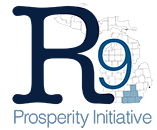 Management Team MeetingWednesday, February 25, 20152:00 – 3:00 PMConference Call877-668-4490Pass: 203 068 63AGENDA2:00 – 2:30 PM Review of the revised five-year prosperity strategy draft and stakeholder/decision-maker roll outShanna Draheim, 
Public Sector Consultants2:30 – 2:45 PM Prep for Governor’s Economic SummitConan Smith, Washtenaw County2:45 – 3:00 PM Next stepsAll